Travel Instruction Resources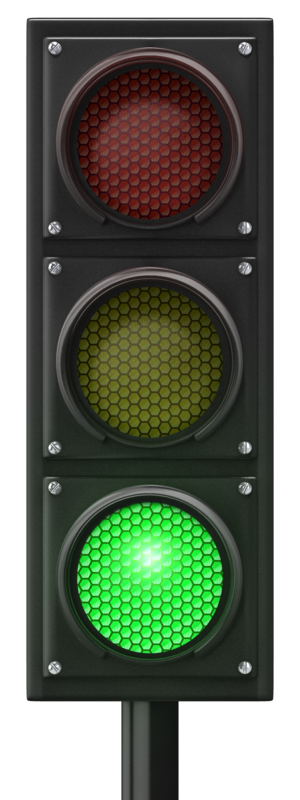 ATI - Association of Travel Instruction - www.travelinstruction.orgNational association focused on travel instruction for people with disabilities and seniors.National Aging and Disability Transportation Center - www.nadtc.orgNADTC has a variety of information on travel instruction. These include travel instruction curriculums, and a variety of travel instruction publications. Enter “Travel Training” in the search box on the NADTC site.Travel Instruction CurriculumsGalludet University has a travel instruction curriculum. Although some of the content is specific to individuals who are deaf and hard of hearing, it is fairly general, and can be utilized for a wide range of individuals with a bit of modification.
www3.gallaudet.edu/clerc-center/info-to-go/transition/students-on-the-go.htmlTravel instruction curriculum from TriMet, Portland, Oregon area transit  system: http://milestones.org/wp-content/uploads/2016/04/Ride-Wise.A-Guide-to-Travel-Training-12-7-09.pdf Feature Issue on Meeting Transportation Needs of Youth and Adults with Developmental Disabilities, Impact Newsletter - Institute on Community Integration, University of MN – Contains a number of articles on travel instruction -www.ici.umn.edu/products/impact/183/183.pdfFinding Travel InstructionIn many local areas, transportation instruction is available through a variety of organizations such as transit systems, transportation service providers, independent living centers, disability programs, and others. Contact these organizations in your local area to identify travel instruction options. An internet search using key words such as “travel instruction” “disability” “travel training” along with your geographic region (county, city, town, etc.) may also identify local travel instruction resources.Massachusetts Travel Instruction Programs – MassMobility maintains a list of travel instruction programs in Massachusetts - 
www.mass.gov/service-details/learn-to-ride-transit-with-travel-instruction Offering Travel Instruction – Information from MassMobility on offering travel instruction - https://www.mass.gov/info-details/offering-travel-instruction September 2019